                                    Logo Ville                               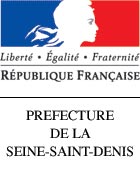 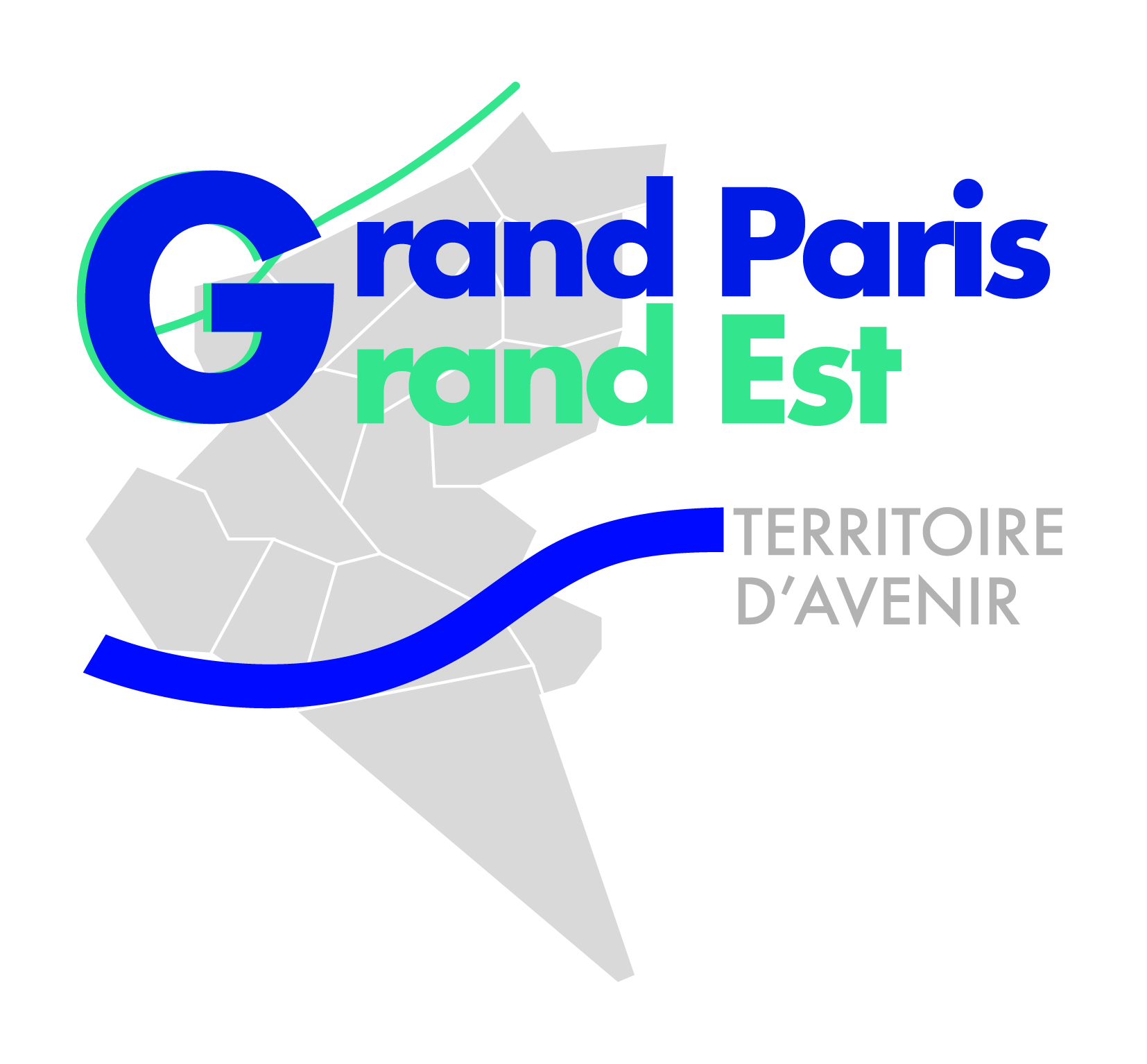 Appel à projets – Contrats de ville de Grand Paris Grand EstDEMANDE DE SUBVENTION(S)PRE-DOSSIER
Ce formulaire peut être enregistré sur un ordinateur ou tout autre support (clé USB, etc.) pour le remplir à votre convenance, le conserver, le transmettre, etc. puis l'imprimer, si nécessaire.Il doit être transmis aux services politique de la ville référents pour les quartiers prioritaires ciblés, pour avis et autorisation de saisie en ligne sur le site officiel DAUPHIN.Autorités administratives suivantes auxquelles sont demandées des subventions :	    Etat – CGET    EPT Grand Paris Grand Est    Ville(s) de …1. Identification de l'association1.1 Nom - Dénomination : 	Sigle de l’association : 	 Site web : 	1.2 Numéro Siret : I__I__I__I__I__I__I__I__I__I__I__I__I__I__I1.3 Numéro RNA ou à défaut celui du récépissé en préfecture : I W I__I__I__I__I__I__I__I__I__I(si vous ne disposez pas de ces numéros, voir la notice)1.4 Numéro d'inscription au registre (article 55 du code civil local) :          Date I__I__I__I__I__I__I__I__IVolume : I__I__I__I 	Folio : I__I__I__I 	Tribunal d'instance :1.5 Adresse du siège social : 	Code postal : 	 Commune : 	Commune déléguée le cas échéant : 	1.5.1 Adresse de gestion ou de correspondance (si différente) : 	Code postal : 	 Commune : 	Commune déléguée le cas échéant : 	1.6 Représentant-e légal-e (personne désignée par les statuts)Nom : 	 Prénom : 	Fonction : 	Téléphone : 	 Courriel : 	1.7 Identification de la personne chargée de la présente demande de subvention (si différente du représentant légal)Nom : 	 Prénom : 	Fonction : 	Téléphone : 	 Courriel : 	2. Relations avec l'administrationVotre association bénéficie-t-elle d'agrément(s) administratif(s) ? 	 oui 		nonSi oui, merci de préciser :Type d'agrément :	attribué par    		en date du :L’association est-elle reconnue d’utilité publique ? 	 	oui 		non	Si oui, date de publication au Journal Officiel :		 I__I__I__I__I__I__IL'association est-elle assujettie aux impôts commerciaux ? 	 	 oui 		non5. Budget prévisionnel de l’associationAnnée 20      ou exercice du …………….. au …………….. Commentaires sur le budget prévisionnel de la structure :6. Budget du projetAnnée 20…... ou exercice du ………. au ……….         La subvention sollicitée de ………. €, objet de la présente demande représente ………. % du total des produits du projet Formule : (Montant sollicité / total du budget) x 100Commentaires sur le budget prévisionnel du projet :3. Relations avec d’autres associationsA quel réseau, union ou fédération, l’association est-elle affiliée ? (indiquer le nom complet ne pas utiliser de sigle)………………………………………………………………………………………………………………………………………………………………………………………………………………………………………………………………L’association a-t-elle des adhérents personnes morales : non        oui    Si oui lesquelles ?………………………………………………………………………………………………………………………………………………………………………………………………………………………………………………………………Association sportive agréée ou affiliée à une fédération agréée :  4. Moyens humains au 31 décembre de l’année écouléeCHARGESMontantPRODUITSMontantCHARGES DIRECTESCHARGES DIRECTESRESSOURCES DIRECTESRESSOURCES DIRECTES60 - Achats70 – Vente de produits finis, de marchandises, prestations de services   Achats matières et fournitures73 – Dotations et produits de tarification   Autres fournitures74 – Subventions d’exploitation0   ANCT61 – Services extérieurs0    Autres ministères   Locations   Entretien et réparation   Assurance   Conseil Régional   Documentation   Conseil Départemental62 – Autres services extérieurs0   Rémunérations intermédiaires et honoraires    EPT Grand Paris Grand Est   Publicité, publications   Déplacements, missions    Communes   Services bancaires, autres63 – impôts et taxes0   Impôts et taxes sur rémunération   Autres impôts et taxes   Organismes sociaux (Caf, etc. Détailler) 64 – Charges de personnel0   Fonds européens (FSE, FEDER, etc)   Rémunération des personnels   L’agence de services et de paiement (emplois aidés)   Charges sociales   Autres établissements publics   Autres charges de personnel   Aides privées (fondation)65 – Autres charges de gestion courante75 – Autres produits de gestion courante0   756. Cotisations   758 Dons manuels - Mécénat66 – Charges financières76 – Produits financiers67 – Charges exceptionnelles77 – Produits exceptionnels68 – Dotation aux amortissements, provisions et engagements à réaliser sur ressources affectées78 – Reprises sur amortissements et provisions69 – Impôts sur les bénéfices (IS) ; Participation des salariés79 – Transfert de chargesTOTAL DES CHARGES0TOTAL DES PRODUITS0Excédent prévisionnel (bénéfice)Insuffisance prévisionnelle (déficit)CONTRIBUTIONS VOLONTAIRES EN NATURECONTRIBUTIONS VOLONTAIRES EN NATURECONTRIBUTIONS VOLONTAIRES EN NATURECONTRIBUTIONS VOLONTAIRES EN NATURE86 – Emplois des contributions volontaires en nature087 – Contributions volontaires en nature0860 - Secours en nature870 - Bénévolat861 - Mise à disposition gratuite de biens et services871 - Prestations en nature862 - Prestations864 - Personnel bénévole875 – Dons en natureTOTAL0TOTAL0   Cocher la ou les case(s) correspondant à votre demande :       Première demande                                                                                 Renouvellement (ou poursuite)              Annuelle                                                                                                         Pluriannuelle (CPO)       Intitulé :Thématique / Dispositif :Objectifs :Description :Bénéficiaires (nombre, âge, sexe, caractéristiques sociales) :     Localisation du dossier (quartier(s) prioritaire(s) concerné(s)) :Moyens matériels et humains (voir aussi « charges indirectes réparties » au budget du projet) :Est-il envisagé de procéder à un (ou des) recrutement pour la mise en œuvre de l’action/projet ?    oui         non               Si oui, combien (en ETPT) : …………..Date ou période de réalisation : du (le) □□□□□□□□ au □□□□□□□Évaluation : indicateurs proposés au regard des objectifs ci-dessusCHARGESMontantPRODUITSMontantCHARGES DIRECTESCHARGES DIRECTESRESSOURCES DIRECTESRESSOURCES DIRECTES60 - Achats070 – Vente de produits finis, de marchandises, prestations de services   Achats matières et fournitures73 – Dotations et produits de tarification   Autres fournitures74 – Subventions d’exploitation061 – Services extérieurs0    ANCT   Locations    Autres ministères   Entretien et réparation   Assurance   Conseil Régional   Documentation62 – Autres services extérieurs0   Conseil Départemental   Rémunérations intermédiaires et honoraires   Publicité, publications   EPT Grand Paris Grand Est   Déplacements, missions   Services bancaires, autres   Communes63 – impôts et taxes0   Impôts et taxes sur rémunération   Autres impôts et taxes   Organismes sociaux (Caf, etc. Détailler) 64 – Charges de personnel0   Fonds européens (FSE, FEDER, etc)   Rémunération des personnels   L’agence de services et de paiement (emplois aidés)   Charges sociales   Autres établissements publics   Autres charges de personnel   Aides privées (fondation)65 – Autres charges de gestion courante75 – Autres produits de gestion courante0   756. Cotisations   758 Dons manuels - Mécénat66 – Charges financières76 – Produits financiers67 – Charges exceptionnelles77 – Produits exceptionnels68 – Dotation aux amortissements, provisions et engagements à réaliser sur ressources affectées78 – Reprises sur amortissements et provisions69 – Impôts sur les bénéfices (IS) ; Participation des salariés79 – Transfert de charges  CHARGES INDIRECTES REPARTIES AFFECTEES AU PROJET  CHARGES INDIRECTES REPARTIES AFFECTEES AU PROJETRESSOURCES PROPRES AFFECTEES AU PROJETRESSOURCES PROPRES AFFECTEES AU PROJETCharges fixes de fonctionnementFrais financiersAutresTOTAL DES CHARGES0TOTAL DES PRODUITS0Excédent prévisionnel (bénéfice)Insuffisance prévisionnelle (déficit)CONTRIBUTIONS VOLONTAIRES EN NATURECONTRIBUTIONS VOLONTAIRES EN NATURECONTRIBUTIONS VOLONTAIRES EN NATURECONTRIBUTIONS VOLONTAIRES EN NATURE86 – Emplois des contributions volontaires en nature087 – Contributions volontaires en nature0860 - Secours en nature870 - Bénévolat861 - Mise à disposition gratuite de biens et services871 - Prestations en nature862 - Prestations864 - Personnel bénévole875 – Dons en natureTOTAL0TOTAL0